Федеральное государственное бюджетное образовательное учреждение высшего образования 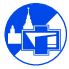 «МОСКОВСКИЙ ГОСУДАРСТВЕННЫЙ УНИВЕРСИТЕТ ИМЕНИ М.В.ЛОМОНОСОВА»ФИЗИЧЕСКИЙ ФАКУЛЬТЕТИНДИВИДУАЛЬНЫЙ УЧЕБНЫЙ ПЛАН АСПИРАНТАФамилияИвановИмяПётрОтчествоСидоровичДата рождения01.01.1996Срок обучения01.10.2020 – 01.10.202401.10.2020 – 01.10.2024Форма обученияОчноНаправление
(группа специальностей)03.06.01 «Физика и астрономия»(выбрать из левой части таблицы http://aspirant.phys.msu.ru/specialnosty.htm)03.06.01 «Физика и астрономия»(выбрать из левой части таблицы http://aspirant.phys.msu.ru/specialnosty.htm)Направленность
(специальность)01.04.01 «Приборы и методы экспериментальной физики»(выбрать из правой части таблицы http://aspirant.phys.msu.ru/specialnosty.htm)01.04.01 «Приборы и методы экспериментальной физики»(выбрать из правой части таблицы http://aspirant.phys.msu.ru/specialnosty.htm)Научный руководительд.ф.-м.н. доц. Биленко И.А.д.ф.-м.н. доц. Биленко И.А.Аттестующая кафедраАттестующая кафедрафизики колебанийТема диссертации:  Оптические частотные гребенки и солитоны в микрорезонаторахТема диссертации:  Оптические частотные гребенки и солитоны в микрорезонаторахТема диссертации:  Оптические частотные гребенки и солитоны в микрорезонаторахУточнения темы с указанием даты изменения:Уточнения темы с указанием даты изменения:Уточнения темы с указанием даты изменения: